COMMONWEALTH OF AUSTRALIASection 708Offshore Petroleum and Greenhouse Gas Storage Act 2006 APPLICATION FOR GRANT OF A PIPELINE LICENCE – SPARTAN I, GRAEME ALBERT WATERS, the National Offshore Petroleum Titles Administrator, on behalf of the Commonwealth–Western Australia Offshore Petroleum Joint Authority hereby give notice pursuant to section 708 of the Offshore Petroleum and Greenhouse Gas Storage Act 2006 that an application has been received fromSantos WA Southwest Pty Limited(ACN 050 611 688)Santos (BOL) Pty Lt(ACN 000 670 575)for the grant of a pipeline licence for the conveyance of petroleum in the offshore area of Western Australia, as set out below. A person may make a written submission to the Titles Administrator about this application within 30 days from the date of this notice. This notice takes effect on the day in which it appears in the Australian Government Gazette.Made under the Offshore Petroleum and Greenhouse Gas Storage Act 2006of the Commonwealth of Australia.GRAEME ALBERT WATERSTITLES ADMINISTRATORON BEHALF OF THE COMMONWEALTH-WESTERN AUSTRALIAOFFSHORE PETROLEUM JOINT AUTHORITYROUTE OF THE PIPELINEThe pipeline route is described in the table hereunder and displaced in the attached map (Attachment A), commencing at the diverless connector on the gooseneck assembly downstream of the Spartan XT hub to the upstream flange on end of flexible at interface to topside shut down flange on the John Brookes Platform. Coordinates are based on the GDA94 Geodetic datum, MGA Zone 50SPECIFICATIONSDesign and ConstructionThe offshore pipeline will be designed and constructed in accordance with the following design codes and standards: Basis of DesignThe pipeline design is based on the following parameters:Attachment A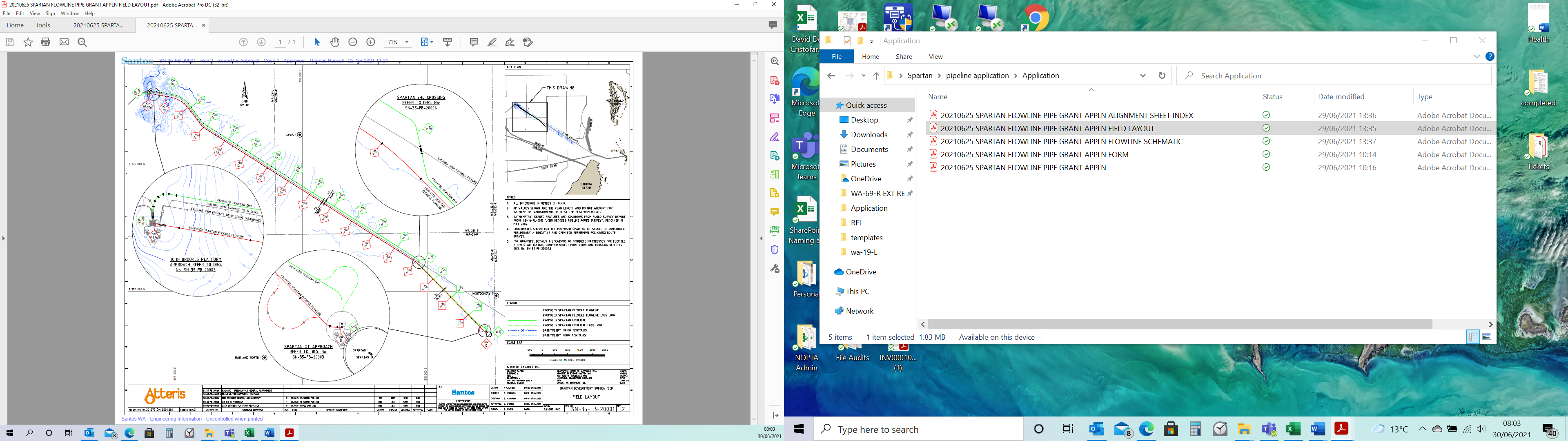 Feature IDFeature NameKPEasting (mE)Northing (mN)BendRadius1Diverless connector on the gooseneck assembly downstream of the Spartan XT hub317 337.267 728 381.002TP1A0.023317 312.177 728 381.003IP1317 291.317 728 381.0050.004TP1B0.063317 276.647 728 395.825TP2A3.859314 605.87 7 731 093.116IP2314 526.037 731 173.751000.007TP2B4.085314 430.157 731 234.448TP3A13.841306 186.387 736 453.019IP3306 010.157 736 564.571130.0010TP3B14.254305 885.367 736 731.6811TP4A14.943305 472.807 737 284.1612IP4305 186.667 737 667.361200.0013TP4B15.853304 715.387 737 748.6914Upstream flange on end of flexible at interface to topside shut down flange on the John Brookes Platform303 895.347 737 890.25Document NumberTitleAPI 17JSpecification for Unbonded Flexible PipeAPI RP 17BRecommended Practice for Flexible PipeAPI 17NRecommended Practise for Subsea Production System Reliability, Technical Risk & Integrity ManagementAPI Spec 17L1Specification for Flexible Pipe Ancillary EquipmentAPI RP 17L2Recommended practice for flexible pipe ancillary equipmentAPI Technical Report 17TR1Evaluation Standard for Internal Pressure Sheath Polymers for High Temperature Flexible PipesAPI Technical Report 17TR2The Ageing of PA-12 in Flexible PipesAPI Specification 6ASpecification for Wellhead and Christmas Tree EquipmentDNVGL-RP-B401Cathodic Protection DesignDNVGL-RP-F103Cathodic Protection of Submarine Pipelines by Galvanic AnodesDNVGL-RP-F109On-Bottom Stability Design of Submarine PipelinesEN 10204Metallic Products-Type of Inspection DocumentsDNVGL-RP-F112Design of duplex stainless-steel subsea equipment exposed to cathodic protectionDNVGL-RP-O501Managing sand protection and erosionItemItem DescriptionDetails1Outside diameter of pipe and riserXT Connector (Gooseneck Pipe): 7.38” (187.5 mm)HOT Section: 263.92 mmMID/COLD Sections: 264.51 mm2Wall thickness of pipe inclusive of riser (only for carbon steel)XT Connector: Gooseneck Pipe 1” (25.4 mm) Internal Cladding Inconel 625, 0.125” (3.2 mm) min thicknessHOT Section: 30.36 mmMID/COLD Sections: 30.66 mm3Length16.7 km (approximate)4Design life20 years (approximate)5Pipeline MaterialFlexible steel6Pipeline and Riser Steel GradeXT Connector – Gooseneck Pipe: Steel API 5L X70HOT/MID/COLD Section Carcass Material: Duplex Stainless Steel7Pipeline SpecificationXT Connector – Gooseneck Pipe: API 5L X70HOT/MID/COLD Sections: Duplex Stainless Steel carcass8Minimum yield strength of pipe steelXT Connector – Gooseneck Pipe: 70 ksiHOT/MID/COLD Section: N/A9Maximum Allowable Operating Pressure22.5 MPa10Design Capacity102 MMscf/d 11Minimum/ Maximum Design Temperature12 Operating TemperatureMaximum: 115 °CMinimum: 0 °C13Characteristics of substance proposed to be conveyedThe production fluid is a combination of gas, condensate and water. 13General plans and descriptions of pump stations, tank stations or valve stations and their equipmentN/A14General plans and description of pigging facilitiesN/A15Cathodic protectionCathodic protection at XT Connector provided by XT. Bracelet anodes at each midline connection and end connections.16StabilisationConcrete stabilisation mattresses